Lancaster Seventh-Day Adventist ChurchA House of Prayer for All People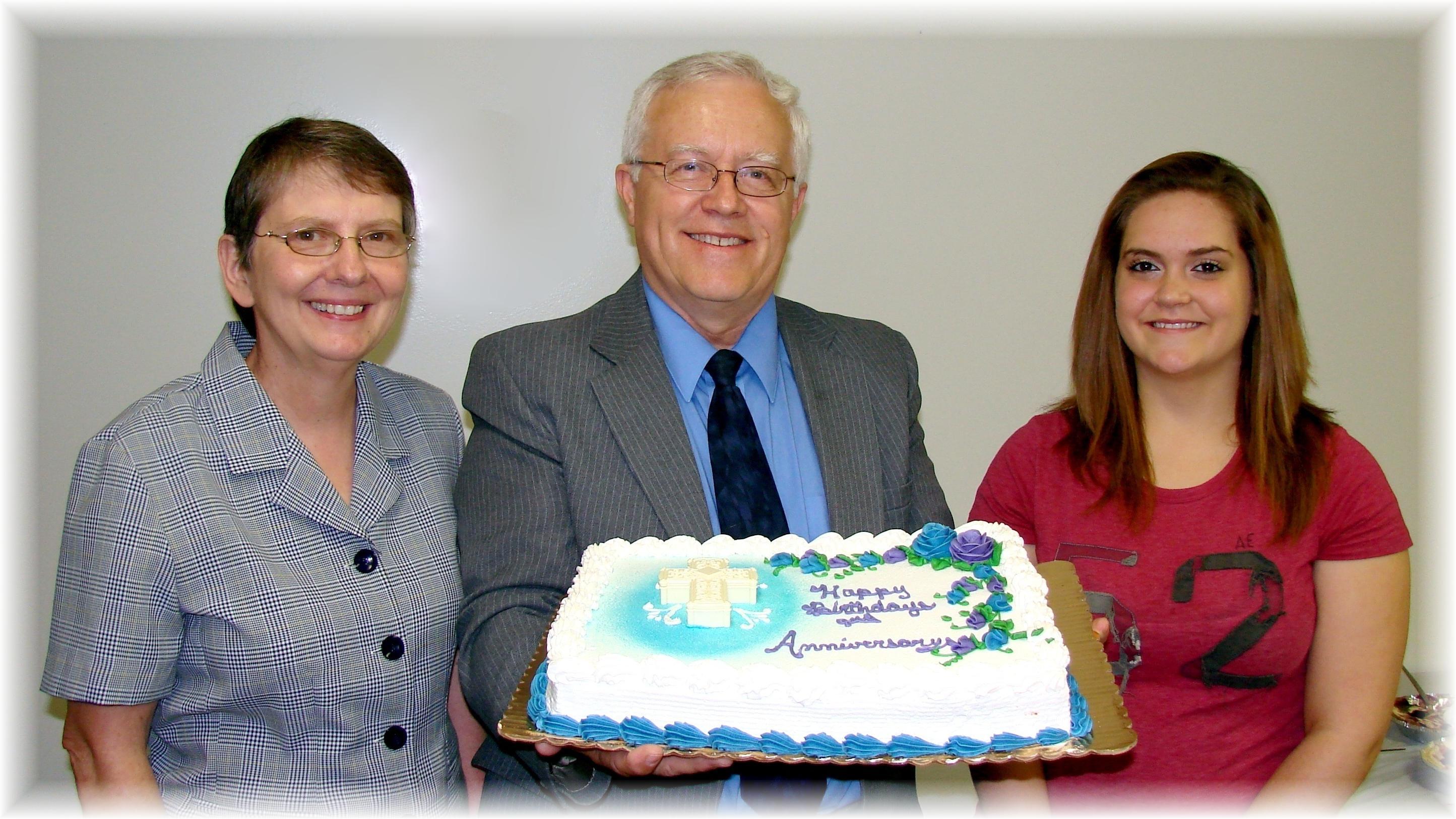 Anniversary: Bonnie and Al         Birthday: Jaydayle.          Birthday and Anniversary – June, 2011